Ҡарар									  РЕШЕНИЕОб уточнении бюджета сельского поселения Языковский сельсоветмуниципального района Благоварский район Республики Башкортостан.	Заслушав и обсудив	 информацию главы сельского поселения Еникеева Р.Р. «Об уточнении бюджета сельского поселения Языковский сельсовет муниципального района Благоварский район Республики Башкортостан», Совет сельского поселения Языковский сельсовет,                                                      решил:1. Внести изменения в доходную и расходную часть бюджета администрации сельского поселения Языковский сельсовет согласно приложению № 1, № 2, №32. Контроль за исполнением настоящего решения возложить на постоянную комиссию по бюджету, налогам, вопросам собственности, промышленности и торговли.Глава сельского поселенияЯзыковский сельсовет:                                                       Р.Р. Еникеевс.Языково21.06. .№  36-341Приложение №1 к решениюСовета сельского поселения                                                                                                 Языковский  сельсовет                                                                                                        от  21.06.2019 года № 36-341ДОХОДЫРАСХОДЫГлава сельского поселенияЯзыковский  сельсовет:                                                             Р.Р.Еникеев Приложение №2 к решениюСовета сельского поселения                                                                                                 Языковский  сельсовет                                                                                                        от  21.06.2019 года № 36-341                                                                Доходы:Глава сельского поселенияЯзыковский  сельсовет:                                                             Р.Р.Еникеев Приложение №3 к решениюСовета сельского поселения                                                                                                 Языковский  сельсовет                                                                                                        от  21.06.2019 года № 36-341                                                                Доходы:Глава сельского поселенияЯзыковский  сельсовет:                                                             Р.Р.Еникеев 	БАШҠОРТОСТАН РЕСПУБЛИКАhЫ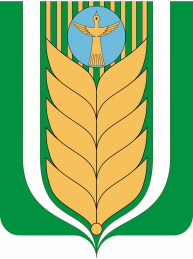 РЕСПУБЛИКА БАШКОРТОСТАНБЛАГОВАР  РАЙОНЫ СОВЕТ  СЕЛЬСКОГОМУНИЦИПАЛЬ РАЙОНЫНЫҢ ЯЗЫКОВПОСЕЛЕНИЯ ЯЗЫКОВСКИЙ СЕЛЬСОВЕТАУЫЛ СОВЕТЫ АУЫЛ БИЛӘМӘhЕМУНИЦИПАЛЬНОГО РАЙОНАСОВЕТЫдүртенсе  сакырылышБЛАГОВАРСКИЙ РАЙОНчетвертый созыв452740,  Языков ауылы, Социалистик урамы, 1Тел. (34747) 2-29-72, Факс 2-22-61452740, с. Языково, ул. Социалистическая, 1Тел. (34747) 2-29-72, Факс 2-22-61КБКВсегов т.ч. по кварталам (руб.)в т.ч. по кварталам (руб.)в т.ч. по кварталам (руб.)в т.ч. по кварталам (руб.)КБКВсего123479120705030106600150+107086   +107086ИТОГО+107086=+107086=КБКВсегов т.ч.по кварталам (руб.)в т.ч.по кварталам (руб.)в т.ч.по кварталам (руб.)в т.ч.по кварталам (руб.)КБКВсего1234\0503\791\12\2\00\S2481\244\312\РП.69.19.1\\16513\\013-111210Башкирские дворики Софинансирование местный бюджет+89237=+89237=\0503\791\12\2\00\S2482\244\312\РП.69.19.1\\16513\\013-111210Софинансирование от населения+17849=+17849=ИТОГО+107086=+107086=КБКВсегоВ т.ч по годамВ т.ч по годамВ т.ч по годамВ т.ч по годамВ т.ч по годамВ т.ч по годамВ т.ч по годамКБКВсего2019201920202020202120212022'\2070503010\791\6600\150 \+136025+60116+60116+75909+75909Итого:Расходы:Расходы:Расходы:Расходы:Расходы:Расходы:Расходы:Расходы:Расходы:КБКВсегоВ т.ч по годам.В т.ч по годам.В т.ч по годам.В т.ч по годам.В т.ч по годам.В т.ч по годам.В т.ч по годам.КБКВсего2019202020202021202120222022\0503\791\12\2\00\S2482\244\226.10\РП.69.19.1\\16514\\|013-1112Комплексное благоустройство двор.террит+22671+10018+12653+12653\0503\791\12\2\00\S2481\244\226.10\РП.69.19.1\\16514\\|013-1112Комплексное благоустройство двор.террит+113354+50098+63256+63256Итого:+136025+60116+75909+75909КБКВсегоВ т.ч по кв.В т.ч по кв.В т.ч по кв.В т.ч по кв.В т.ч по кв.КБКВсегоIllllllllIY'\2070503010\791\6600\150 \+319041+319041+319041Итого:+319041+319041+319041Расходы:Расходы:Расходы:Расходы:Расходы:Расходы:Расходы:КБКВсегоВ т.ч по кв.В т.ч по кв.В т.ч по кв.В т.ч по кв.В т.ч по кв.КБКВсегоIllIIlIYIY\0503\791\12\1\F2\55550\243\225.3\РП.68.19.1\\16513\\|013-111210Городская среда+319041+319041Итого:+319041+319041